ФГБОУ ВО «Орловский государственный университет имени И.С. Тургенева» 15 – 17 декабря 2017 года проводит Международную научно-практическую конференцию «Трансляционная и регенеративная медицина», в рамках которой состоится  X Российский симпозиум «Биологические основы терапии онкологических и гематологических заболеваний».Организаторы:Министерство образования и науки Российской Федерации;Министерство здравоохранения Российской Федерации;Российская академия наук;ФГБОУ ВО «Орловский государственный университет имени И.С. Тургенева»;ФГБОУ ВО «Российский национальный исследовательский университет имени Н.И. Пирогова» Минздрава России;ФГБУ «Национальный научно-клинический центр детской гематологии, онкологии и иммунологии имени Дмитрия Рогачева» Минздрава России;Universite de Reims Champagne-Ardenne (Франция);University of Oulu, Oulu (Финляндия);Белорусский государственный университет (Беларусь);Правительство Орловской области;БУЗ Орловской области «Научно-клинический многопрофильный центр медицинской помощи матерям и детям имени З.И. Круглой»;БУЗ Орловской области «Орловская областная клиническая больница».В рамках конференции будут работать следующие секции:Секция: «Трансляционная медицина».Направления:Секция: «Биомедицинская оптика и фотоника в клинической практике»;Секция: «Нанобиотехнология и биоинженерия»;Секция: «Цифровое здравоохранение»;Секция: «Биоматематика и биоинформатика»;Секция: «Психолого-педагогические аспекты длительного лечения детей: эмоциональная поддержка, развитие, обучение»;Секция: «Современная экология: от молекул до экосистем»;Секция: «Медицинское сопровождение и реабилитация в физической культуре и спорте»;Секция: «Здоровое питание».Проживание иногородних участников возможно в гостиницах города Орла.Заезд иногородних участников в гостиницу 14 декабря, отъезд – 18 декабря.Место проведения пленарного заседания: Орловский государственный академический театр им. И.С. Тургенева (г. Орел, пл. Ленина, 2).Адрес оргкомитета:302026, Орловская область, г. Орел, ул. Комсомольская д. 95, ФГБОУ ВО «Орловский государственный университет имени И.С. Тургенева»Председатель оргкомитета - член-корреспондент РАН, профессор, доктор медицинских наук Сергей Александрович Румянцев, научный руководитель Университетской клиники ФГБОУ ВО «Орловский государственный университет имени И.С. Тургенева»тел.: +7(495) 287-65-70 (доб. 5559), +7-903-612-48-96факс: +7(495) 287-65-77e-mail: s_roumiantsev@mail.ruЗаместитель председателя оргкомитета - профессор, доктор медицинских наук, Ирина Анатольевна Снимщикова, Директор Медицинского института ФГБОУ ВО «Орловский государственный университет имени И.С. Тургенева»тел.: +7(4862) 432182, +7-910-748-29-29e-mail: med@univ-orel.ru, snimshikova@mail.ruДоцент, кандидат социологических наук, Владимир Александрович Прокохин, Директор Проектного офиса ФГБОУ ВО «Орловский государственный университет имени И.С. Тургенева»тел.: +7-903-880-67-92e-mail: ofis.proektov@mail.ruКандидат филологических наук, Елена Фёдоровна Дудина, Начальник отдела организации научных мероприятий и академического развития, Управления научно-исследовательских работ, ФГБОУ ВО «Орловский государственный университет имени И.С. Тургенева»тел.: +7(4862)435-365, +7-905-046-06-01e-mail: L.Dudina-n@yandex.ruКандидат медицинских наук, Константин Евгеньевич Бобраков, советник при ректорате по медицинской научно-образовательной деятельности, ФГБОУ ВО «Орловский государственный университет имени И.С. Тургенева»тел.: +7-910-747-24-55e-mail: 7472455@mail.ruДля регистрации Вас в качестве участника и бронирования гостиницы, просим прислать ФИО участника, телефон, e-mail и даты заезда и отъезда на e-mail: confogu2017@oreluniver.ruЗаявка участника:Контактные данные ответственных по Секциям:Секция: «Биомедицинская оптика и фотоника в клинической практике». Дунаев Андрей Валерьевич, кандидат технических наук, доцент кафедры приборостроения, метрологии и сертификации ФГБОУ ВО «Орловский государственный университет имени И.С. Тургенева», 
тел.: +7 (4862) 419-876, +7-919-261-99-06, E-mail: inohvat@yandex.ru.Секция: «Нанобиотехнология и биоинженерия»; Кузнецова Елена Анатольевна, доктор технических наук, доцент, зав. кафедрой промышленной химии и биотехнологии ФГБОУ ВО «Орловский государственный университет имени И.С. Тургенева, тел.: +7 (4862) 419-892, 
+7-910-206-16-34, E-mail: elkuznetcova@yandex.ru.Секция: «Цифровое здравоохранение»; Фролов Алексей Иванович, кандидат технических наук, доцент, зав. кафедрой программной инженерии ФГБОУ ВО «Орловский государственный университет имени И.С. Тургенева», тел.: +7-961-627-05-50, E-mail: aifrolov@mail.ru.Секция: «Биоматематика и биоинформатика». Дорофеева Виктория Ивановна, кандидат физико-математических наук, доцент, зав.кафедрой информатики ФГБОУ ВО «Орловский государственный университет имени И.С. Тургенева», тел.: +7 (4862) 764-962, +7-960-646-95-80 (биоматематика), E-mail: dorofeevavi@gmail.com; Демидов Александр Владимирович, кандидат технических наук, доцент кафедры информационных систем, ФГБОУ ВО «Орловский государственный университет имени 
И.С. Тургенева» тел.: +7-910-305-61-31 (биоинформатика), E-mail: a.demidov@oreluniver.ru.Секция: «Психолого-педагогические аспекты длительного лечения детей: эмоциональная поддержка, развитие, обучение». Тарасова Оксана Викторовна, доктор педагогических наук, директор института педагогики и психологии ФГБОУ ВО «Орловский государственный университет имени И.С. Тургенева»,  тел.: +7-910-304-66-17, E-mail: tarasova_orel@mail.ru.Секция: «Современная экология: от молекул до экосистем». Тяпкина Анжела Павловна, кандидат биологических наук, зав. кафедрой зоологии, декан факультета естественных наук ФГБОУ ВО «Орловский государственный университет имени И.С. Тургенева», тел.: +7 (4862) 752-918,
+7-953-620-89-99, E-mail: angelikpt@mail.ru.Секция: «Медицинское сопровождение и реабилитация в физической культуре и спорте». Кузнецова Лариса Петровна, кандидат педагогических наук, зав. кафедрой теории и методики физического воспитания и спорта ФГБОУ ВО «Орловский государственный университет имени И.С. Тургенева» тел.: +7 (4862) 419-886, +7-920-285-81-61, E-mail: larasport@mail.ru, ktmfvs@oreluniver.ruСекция: «Здоровое питание». Бычкова Татьяна Сергеевна, кандидат технических наук, директор института биотехнологии и биоинженерии ФГБОУ ВО «Орловский государственный университет имени И.С. Тургенева», тел.: +7 (4862) 419-804, +7-961-624-22-33, E-mail: ya2810@mail.ru.Приглашаем принять участие в работе конференции.Информацию о требованиях к оформлению материалов и сборнике научных статей будет направлена позднее.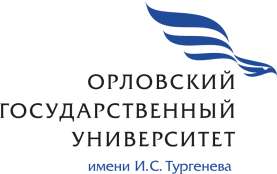 ИНФОРМАЦИОННОЕ ПИСЬМОГлубокоуважаемые коллеги!АнгиогенезБиофизикаГемопоэз и стволовые клеткиГенная терапияГеномика и протеомикаИммунотерапияКлеточная иммунотерапия и вакцинацияКлинические исследования и новые лекарственные препаратыКлиническая физиология и морфологияЛекарственная резистентность и фармакологияМикроокружение Молекулярная и инфекционная иммунологияТаргетная терапияНанобиотехнологииОнкогенезПерсонализированная медицинаРегуляция клеточного цикла и апоптозРостовые факторы, рецепторы и сигнальные путиСтволовые клетки и клеточные технологииТрансплантация гемопоэтических стволовых клетокЦитогенетика и молекулярная диагностикаЭкспериментальная медицинаФИО участника мероприятияУченая степень, званиеДолжность, место работыТема научного доклада (выступления)СекцияКонтактные данные (телефон, E-mail)Даты приезда-отъезда